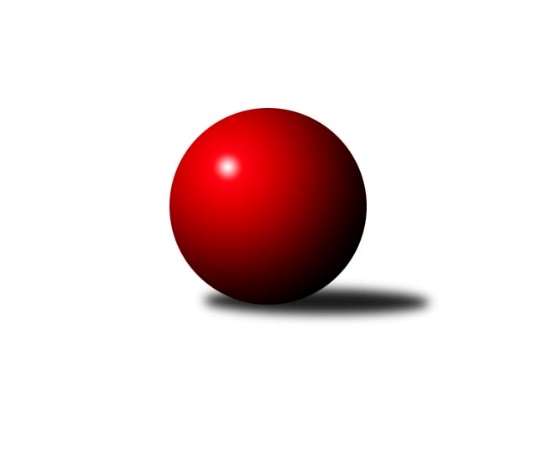 Č.20Ročník 2017/2018	25.2.2018Nejlepšího výkonu v tomto kole: 1720 dosáhlo družstvo: TJ KK Louny BOkresní přebor - skupina A 2017/2018Výsledky 20. kolaSouhrnný přehled výsledků:TJ MUS Most	- TJ Lokomotiva Žatec B	4:2	1566:1565	3.0:5.0	23.2.TJ KK Louny B	- TJ Elektrárny Kadaň C	4:2	1720:1681	5.0:3.0	23.2.Sokol Spořice D	- Sokol Spořice B	2:4	1453:1535	3.0:5.0	24.2.SKK Podbořany C	- TJ Lokomotiva Žatec C	5:1	1641:1609	5.0:3.0	24.2.SKK Podbořany B	- Sokol Spořice C	4:2	1638:1584	4.0:4.0	24.2.TJ VTŽ Chomutov C	- TJ Sokol Údlice C	4:2	1675:1537	5.5:2.5	24.2.TJ Sokol Údlice B	- SKK Bílina C		dohrávka		28.3.Sokol Spořice C	- TJ MUS Most	0:6	1423:1563	1.0:7.0	22.2.Tabulka družstev:	1.	TJ MUS Most	20	15	0	5	84.0 : 36.0 	105.0 : 55.0 	 1632	30	2.	TJ Sokol Údlice B	19	14	1	4	80.0 : 34.0 	92.5 : 60.5 	 1613	29	3.	Sokol Spořice C	20	14	1	5	73.5 : 46.5 	83.5 : 72.5 	 1589	29	4.	TJ KK Louny B	20	13	2	5	73.0 : 47.0 	88.0 : 72.0 	 1607	28	5.	Sokol Spořice B	20	12	1	7	66.0 : 54.0 	93.0 : 68.0 	 1614	25	6.	TJ Lokomotiva Žatec B	20	10	4	6	68.5 : 51.5 	94.5 : 65.5 	 1616	24	7.	TJ Elektrárny Kadaň C	20	11	0	9	64.0 : 56.0 	83.0 : 77.0 	 1596	22	8.	SKK Podbořany B	20	10	0	10	63.0 : 57.0 	86.0 : 74.0 	 1617	20	9.	TJ Sokol Údlice C	20	7	1	12	52.0 : 68.0 	74.0 : 86.0 	 1543	15	10.	TJ VTŽ Chomutov C	20	7	1	12	44.0 : 76.0 	69.5 : 90.5 	 1550	15	11.	TJ Lokomotiva Žatec C	20	7	0	13	49.5 : 70.5 	59.5 : 100.5 	 1540	14	12.	SKK Podbořany C	20	7	0	13	48.0 : 72.0 	63.5 : 92.5 	 1541	14	13.	Sokol Spořice D	20	5	1	14	44.5 : 75.5 	64.5 : 95.5 	 1543	11	14.	SKK Bílina C	19	1	0	18	24.0 : 90.0 	52.5 : 99.5 	 1465	2Podrobné výsledky kola:	 TJ MUS Most	1566	4:2	1565	TJ Lokomotiva Žatec B	Josef Drahoš	 	 222 	 222 		444 	 2:0 	 411 	 	192 	 219		Michaela Šuterová	Roman Moucha	 	 176 	 170 		346 	 0:2 	 356 	 	182 	 174		Šárka Uhlíková	Ladislav Veselý	 	 188 	 174 		362 	 0:2 	 388 	 	189 	 199		Zdeněk Verner	Julius Hidvegi	 	 209 	 205 		414 	 1:1 	 410 	 	197 	 213		Michal Dvořákrozhodčí: Nejlepší výkon utkání: 444 - Josef Drahoš	 TJ KK Louny B	1720	4:2	1681	TJ Elektrárny Kadaň C	Ladislav Smreček	 	 217 	 190 		407 	 1:1 	 420 	 	207 	 213		Miriam Nocarová	Miloš Kubizňák	 	 199 	 212 		411 	 1:1 	 410 	 	203 	 207		Jan Zach	Martin Král *1	 	 198 	 226 		424 	 1:1 	 439 	 	221 	 218		Jaroslav Krása	Václav, ml. Valenta ml.	 	 243 	 235 		478 	 2:0 	 412 	 	208 	 204		Jaroslav Seifertrozhodčí: střídání: *1 od 51. hodu Miroslav SodomkaNejlepšího výkonu v tomto utkání: 478 kuželek dosáhli: Václav, ml. Valenta ml.	 Sokol Spořice D	1453	2:4	1535	Sokol Spořice B	Petr Andres	 	 199 	 199 		398 	 2:0 	 359 	 	172 	 187		Marek Sýkora	Gustav Marenčák	 	 167 	 174 		341 	 0:2 	 398 	 	209 	 189		Jitka Jindrová	Boleslava Slunéčková	 	 160 	 144 		304 	 0:2 	 406 	 	205 	 201		Petr Vokálek	Milan Černý	 	 237 	 173 		410 	 1:1 	 372 	 	189 	 183		Miroslav Lazarčikrozhodčí: Nejlepší výkon utkání: 410 - Milan Černý	 SKK Podbořany C	1641	5:1	1609	TJ Lokomotiva Žatec C	David Alföldi	 	 206 	 212 		418 	 1:1 	 411 	 	196 	 215		Pavel Vacinek	Matěj Mára	 	 207 	 210 		417 	 2:0 	 384 	 	175 	 209		Eva Chotová	Vlastimil Heryšer	 	 200 	 203 		403 	 2:0 	 371 	 	181 	 190		Rudolf Hofmann	Stanislav Třešňák	 	 189 	 214 		403 	 0:2 	 443 	 	200 	 243		Jan Čermákrozhodčí: Nejlepší výkon utkání: 443 - Jan Čermák	 SKK Podbořany B	1638	4:2	1584	Sokol Spořice C	Bára Zemanová	 	 206 	 227 		433 	 1:1 	 428 	 	218 	 210		Radek Šelmek	Václav Šváb	 	 200 	 221 		421 	 2:0 	 338 	 	182 	 156		Milada Pšeničková	Tadeáš Zeman	 	 182 	 211 		393 	 1:1 	 412 	 	205 	 207		Tomáš Raisr	Marek Půta	 	 188 	 203 		391 	 0:2 	 406 	 	199 	 207		Jiřina Kařízkovározhodčí: Nejlepší výkon utkání: 433 - Bára Zemanová	 TJ VTŽ Chomutov C	1675	4:2	1537	TJ Sokol Údlice C	Pavel Vaníček	 	 219 	 199 		418 	 0.5:1.5 	 429 	 	219 	 210		Karel Nudčenko	Milan Šmejkal	 	 189 	 217 		406 	 2:0 	 388 	 	179 	 209		Michal Janči	Viktor Žďárský	 	 220 	 232 		452 	 2:0 	 320 	 	162 	 158		Jiří Suchánek	Dančo Bosilkov	 	 193 	 206 		399 	 1:1 	 400 	 	210 	 190		Jaroslava Paganikovározhodčí: Nejlepší výkon utkání: 452 - Viktor Žďárský	 Sokol Spořice C	1423	0:6	1563	TJ MUS Most	Jana Černá	 	 166 	 185 		351 	 0:2 	 391 	 	192 	 199		Josef Drahoš	Tomáš Raisr	 	 159 	 165 		324 	 0:2 	 348 	 	174 	 174		Václav Krist	Radek Šelmek	 	 211 	 183 		394 	 1:1 	 424 	 	201 	 223		Roman Moucha	Jiřina Kařízková	 	 168 	 186 		354 	 0:2 	 400 	 	194 	 206		Julius Hidvegirozhodčí: Nejlepší výkon utkání: 424 - Roman MouchaPořadí jednotlivců:	jméno hráče	družstvo	celkem	plné	dorážka	chyby	poměr kuž.	Maximum	1.	Josef Drahoš 	TJ MUS Most	437.89	294.7	143.2	5.0	7/8	(486)	2.	Jaroslav Verner 	TJ Sokol Údlice B	434.70	301.8	132.9	6.1	6/7	(507)	3.	Michal Dvořák 	TJ Lokomotiva Žatec B	431.28	295.6	135.7	7.1	6/8	(475)	4.	Radek Šelmek 	Sokol Spořice C	430.73	294.2	136.6	7.3	7/8	(450)	5.	Jitka Jindrová 	Sokol Spořice B	428.94	295.5	133.4	4.4	8/8	(440)	6.	Václav, ml. Valenta  ml.	TJ KK Louny B	428.07	295.4	132.6	6.6	8/9	(511)	7.	Rudolf Podhola 	SKK Bílina C	426.98	294.6	132.4	5.1	6/8	(461)	8.	Jiří Kartus 	SKK Podbořany B	420.89	292.2	128.7	7.4	7/9	(466)	9.	Roman Moucha 	TJ MUS Most	417.42	293.0	124.5	7.9	8/8	(472)	10.	Jindřich Šebelík 	TJ Sokol Údlice B	417.16	286.2	130.9	5.5	5/7	(468)	11.	David Alföldi 	SKK Podbořany C	416.67	287.0	129.7	8.5	7/8	(450)	12.	Petr Andres 	Sokol Spořice D	413.38	286.7	126.6	7.2	6/6	(457)	13.	Miroslav Sodomka 	TJ KK Louny B	413.15	291.8	121.4	9.2	6/9	(445)	14.	Milan Černý 	Sokol Spořice D	412.45	291.8	120.6	8.5	6/6	(438)	15.	Václav Šváb 	SKK Podbořany B	409.96	286.0	123.9	8.0	7/9	(470)	16.	Jan Čermák 	TJ Lokomotiva Žatec C	409.14	283.9	125.3	7.8	9/9	(443)	17.	Zdeněk Verner 	TJ Lokomotiva Žatec B	408.82	287.4	121.5	9.4	7/8	(454)	18.	Jaroslav Seifert 	TJ Elektrárny Kadaň C	407.26	283.6	123.6	8.0	7/7	(481)	19.	Jaroslav Hodinář 	TJ Sokol Údlice B	405.50	288.0	117.5	8.1	7/7	(438)	20.	Jiřina Kařízková 	Sokol Spořice C	404.96	282.0	123.0	7.3	8/8	(453)	21.	Jan Zach 	TJ Elektrárny Kadaň C	402.90	280.8	122.1	9.3	7/7	(461)	22.	Viktor Žďárský 	TJ VTŽ Chomutov C	401.50	288.1	113.4	11.2	8/8	(452)	23.	Michaela Šuterová 	TJ Lokomotiva Žatec B	400.41	285.5	114.9	9.0	7/8	(429)	24.	Marek Půta 	SKK Podbořany B	399.96	283.0	117.0	10.6	6/9	(435)	25.	Bára Zemanová 	SKK Podbořany B	399.91	280.6	119.3	10.4	7/9	(458)	26.	Miroslav Lazarčik 	Sokol Spořice B	398.81	281.4	117.4	7.8	7/8	(430)	27.	Miroslav Šlosar 	TJ MUS Most	398.30	286.4	111.9	11.9	6/8	(479)	28.	Karel Nudčenko 	TJ Sokol Údlice C	398.20	274.0	124.2	7.2	7/8	(429)	29.	Milan Šmejkal 	TJ VTŽ Chomutov C	397.67	283.0	114.7	9.1	7/8	(426)	30.	Miriam Nocarová 	TJ Elektrárny Kadaň C	397.30	276.5	120.8	8.3	7/7	(428)	31.	Tomáš Raisr 	Sokol Spořice C	397.27	274.9	122.4	10.1	7/8	(426)	32.	Zdeněk, ml. Ptáček  ml.	TJ Lokomotiva Žatec B	396.08	279.4	116.7	8.9	7/8	(439)	33.	Martin Král 	TJ KK Louny B	394.97	279.8	115.2	12.6	6/9	(447)	34.	Michal Šlajchrt 	TJ Sokol Údlice B	394.27	275.6	118.6	7.8	6/7	(425)	35.	Tadeáš Zeman 	SKK Podbořany B	394.17	275.5	118.7	10.8	9/9	(449)	36.	Pavel, st. Nocar  st.	TJ Elektrárny Kadaň C	392.08	272.2	119.9	9.1	6/7	(464)	37.	Stanislav Třešňák 	SKK Podbořany C	391.17	271.5	119.7	11.3	6/8	(430)	38.	Milan Daniš 	TJ Sokol Údlice C	390.24	275.0	115.2	11.4	6/8	(438)	39.	Dančo Bosilkov 	TJ VTŽ Chomutov C	389.71	280.8	108.9	11.1	7/8	(420)	40.	Matěj Mára 	SKK Podbořany C	387.67	278.8	108.9	11.0	7/8	(418)	41.	Pavel Vacinek 	TJ Lokomotiva Žatec C	385.59	281.4	104.2	11.4	7/9	(418)	42.	Václav Krist 	TJ MUS Most	383.54	271.3	112.3	11.2	7/8	(449)	43.	Lubomír Ptáček 	TJ Lokomotiva Žatec B	382.88	277.1	105.8	11.8	7/8	(429)	44.	Pavel Vaníček 	TJ VTŽ Chomutov C	382.02	270.5	111.5	10.0	7/8	(436)	45.	Miloš Kubizňák 	TJ KK Louny B	382.00	271.9	110.1	13.1	7/9	(436)	46.	Eva Chotová 	TJ Lokomotiva Žatec C	380.86	272.2	108.6	12.0	7/9	(411)	47.	Petr Vokálek 	Sokol Spořice B	380.40	274.6	105.8	10.9	8/8	(421)	48.	Václav Šulc 	TJ Sokol Údlice B	379.08	260.8	118.3	8.7	6/7	(396)	49.	Milan Kozler 	SKK Podbořany C	376.04	265.4	110.7	10.8	7/8	(411)	50.	Jana Černíková 	SKK Bílina C	375.95	271.1	104.9	11.9	8/8	(418)	51.	Miroslav Vízek 	TJ Lokomotiva Žatec C	370.95	262.6	108.3	11.7	8/9	(400)	52.	Boleslava Slunéčková 	Sokol Spořice D	369.85	265.9	103.9	13.4	6/6	(392)	53.	Gustav Marenčák 	Sokol Spořice D	361.13	269.2	91.9	13.3	5/6	(393)	54.	Milada Pšeničková 	Sokol Spořice C	360.93	265.2	95.7	14.1	7/8	(376)	55.	Jitka Váňová 	TJ VTŽ Chomutov C	352.07	261.9	90.2	14.5	6/8	(412)	56.	Václav Sikyta 	SKK Bílina C	350.99	252.5	98.5	15.1	7/8	(384)	57.	Jiří Suchánek 	TJ Sokol Údlice C	349.67	257.2	92.5	15.4	6/8	(383)	58.	Karel Hulha 	SKK Bílina C	336.86	247.9	89.0	17.1	7/8	(365)		Kamil Srkal 	SKK Podbořany B	447.50	305.0	142.5	2.5	2/9	(450)		Rudolf Šamaj 	TJ MUS Most	430.76	295.1	135.6	5.5	3/8	(452)		Jaroslav Krása 	TJ Elektrárny Kadaň C	424.67	290.3	134.3	5.3	3/7	(439)		Martin Lázna 	TJ KK Louny B	415.50	285.3	130.3	9.8	2/9	(420)		Blažej Kašný 	TJ Sokol Údlice C	413.07	291.5	121.6	5.4	5/8	(453)		Ladislav Smreček 	TJ KK Louny B	408.65	287.8	120.9	10.9	4/9	(456)		Martina Kuželová 	Sokol Spořice B	408.47	281.3	127.2	6.3	5/8	(431)		Julius Hidvegi 	TJ MUS Most	405.50	282.8	122.7	7.3	3/8	(442)		Jaroslava Paganiková 	TJ Sokol Údlice C	401.47	284.4	117.1	8.8	5/8	(434)		Eduard Houdek 	TJ Sokol Údlice B	401.33	290.4	111.0	9.1	3/7	(457)		Marek Sýkora 	Sokol Spořice B	400.28	278.7	121.6	8.2	5/8	(415)		Aleš Kopčík 	TJ KK Louny B	394.88	284.6	110.3	9.8	4/9	(466)		Lada Strnadová 	TJ Elektrárny Kadaň C	392.75	282.5	110.3	11.3	2/7	(433)		Michal Janči 	TJ Sokol Údlice C	390.05	278.5	111.6	6.5	5/8	(420)		Petr Heryšer 	SKK Podbořany C	386.75	265.0	121.8	11.3	2/8	(399)		Jan Zajíc 	SKK Podbořany C	385.90	268.0	117.9	9.6	4/8	(431)		Antonín Šulc 	TJ Sokol Údlice B	384.30	272.9	111.4	11.0	2/7	(421)		Šárka Uhlíková 	TJ Lokomotiva Žatec B	382.87	268.6	114.3	9.0	3/8	(421)		Zdeněk Ausbuher 	SKK Podbořany B	382.44	277.4	105.0	12.5	5/9	(437)		Daniela Hlaváčová 	TJ KK Louny B	377.38	266.9	110.5	11.3	4/9	(427)		Daniel Nudčenko 	TJ Sokol Údlice C	377.33	264.4	112.9	14.0	3/8	(438)		David Bidmon 	TJ Elektrárny Kadaň C	376.00	261.0	115.0	13.0	1/7	(376)		Jana Černá 	Sokol Spořice C	374.53	271.8	102.7	15.2	5/8	(402)		Rudolf Hofmann 	TJ Lokomotiva Žatec C	372.35	268.3	104.1	12.0	5/9	(408)		Pavel, ml. Nocar  ml.	TJ Elektrárny Kadaň C	372.33	261.0	111.3	13.3	3/7	(439)		Václav Talián 	SKK Bílina C	371.00	275.0	96.0	15.0	1/8	(371)		Vlastimil Heryšer 	SKK Podbořany C	370.56	271.7	98.9	12.2	5/8	(430)		Pavla Vacinková 	TJ Lokomotiva Žatec C	358.08	269.3	88.8	17.3	3/9	(377)		Michaela Černá 	Sokol Spořice D	355.33	269.9	85.4	15.8	2/6	(392)		Veronika Šílová 	SKK Bílina C	348.16	253.6	94.6	15.0	3/8	(384)		Ladislav Mandinec 	SKK Podbořany C	346.80	258.0	88.8	15.8	5/8	(415)		Tomáš Pičkár 	TJ Sokol Údlice C	344.75	237.3	107.5	13.0	2/8	(375)		Stanislav Machát 	TJ Sokol Údlice C	333.00	254.0	79.0	21.0	1/8	(333)		Ladislav Veselý 	TJ MUS Most	330.94	256.0	74.9	21.5	4/8	(387)		Andrea Fialová 	Sokol Spořice D	312.67	236.7	76.0	19.7	3/6	(324)		Jiří Šlajchrt 	TJ Sokol Údlice B	305.00	227.0	78.0	18.0	1/7	(305)		Josef Kraus 	SKK Bílina C	302.00	233.5	68.5	23.0	2/8	(311)		Jana Blašková 	Sokol Spořice B	181.00	138.0	43.0	39.0	1/8	(181)Sportovně technické informace:Starty náhradníků:registrační číslo	jméno a příjmení 	datum startu 	družstvo	číslo startu13090	Michaela Šuterová	23.02.2018	TJ Lokomotiva Žatec B	7x20531	Rudolf Hofmann	24.02.2018	TJ Lokomotiva Žatec C	3x15981	Zdeněk Verner	23.02.2018	TJ Lokomotiva Žatec B	5x22978	Viktor Žďárský	24.02.2018	TJ VTŽ Chomutov C	6x12473	Jaroslav Seifert	23.02.2018	TJ Elektrárny Kadaň C	6x17459	Michal Dvořák	23.02.2018	TJ Lokomotiva Žatec B	3x3337	Pavel Vaníček	24.02.2018	TJ VTŽ Chomutov C	9x1695	Jitka Jindrová	24.02.2018	Sokol Spořice B	6x24834	Tadeáš Zeman	24.02.2018	SKK Podbořany B	6x4010	Václav Šváb	24.02.2018	SKK Podbořany B	3x24489	David Alföldi	24.02.2018	SKK Podbořany C	6x24152	Dančo Bosilkov	24.02.2018	TJ VTŽ Chomutov C	5x24130	Pavel Vacinek	24.02.2018	TJ Lokomotiva Žatec C	5x3996	Eva Chotová	24.02.2018	TJ Lokomotiva Žatec C	3x17864	Petr Andres	24.02.2018	Sokol Spořice D	6x21303	Jan Zach	23.02.2018	TJ Elektrárny Kadaň C	3x
Hráči dopsaní na soupisku:registrační číslo	jméno a příjmení 	datum startu 	družstvo	Program dalšího kola:21. kolo1.3.2018	čt	16:00	Sokol Spořice C - SKK Podbořany C	1.3.2018	čt	17:00	TJ Elektrárny Kadaň C - TJ Sokol Údlice B	1.3.2018	čt	17:00	SKK Bílina C - TJ VTŽ Chomutov C	3.3.2018	so	9:00	TJ Lokomotiva Žatec B - SKK Podbořany B	3.3.2018	so	13:00	TJ Lokomotiva Žatec C - Sokol Spořice D	3.3.2018	so	14:30	TJ Sokol Údlice C - TJ MUS Most	Nejlepší šestka kola - absolutněNejlepší šestka kola - absolutněNejlepší šestka kola - absolutněNejlepší šestka kola - absolutněNejlepší šestka kola - dle průměru kuželenNejlepší šestka kola - dle průměru kuželenNejlepší šestka kola - dle průměru kuželenNejlepší šestka kola - dle průměru kuželenNejlepší šestka kola - dle průměru kuželenPočetJménoNázev týmuVýkonPočetJménoNázev týmuPrůměr (%)Výkon12xVáclav, ml. Valenta ml.KK Louny B4787xVáclav, ml. Valenta ml.KK Louny B115.694781xViktor ŽďárskýChomutov C4527xJosef DrahošMost113.574447xJosef DrahošMost4441xViktor ŽďárskýChomutov C111.024521xJan ČermákŽatec C4434xMilan ČernýSpořice D110.644102xJaroslav KrásaEl. Kadaň C4391xPetr VokálekSpořice B109.564063xBára ZemanováPodbořany B4331xJan ČermákŽatec C109.27443